პროექტიაჭარის ავტონომიური რესპუბლიკის უმაღლესი საბჭოს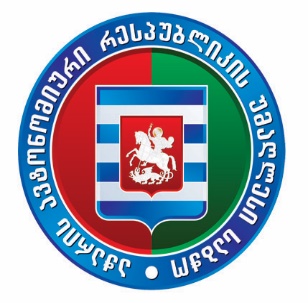 საფინანსო-საბიუჯეტო და ეკონომიკურსაკითხთა  კომიტეტის  სხდომა                                                     დღის წესრიგი14 დეკემბერი  2023წ    12.00სთ     ბიუროს სხდომათა ოთახი 1.  ა(ა)იპ ,,ბათუმის ბიზნეს ინკუბატორის“ 2022 წლის და 2023 წლის 10 თვის საქმიანობის თაობაზე ინფორმაციის განხილვა.               მომხსენებელი: ა(ა)იპ ,,ბათუმის ბიზნეს ინკუბატორის“ დირექტორი - კახა შავაძე 2. ,,ტურიზმის ორგანიზების შესახებ“   აჭარის ავტონომიური რესპუბლიკის  კანონზე  ნორმატიული აქტების აღსრულების კონტროლის პროცედურებთან დაკავშირებით.მომხსენებელი:  საფინანსო-საბიუჯეტო და ეკონომიკურ საკითხთა                                                                      კომიტეტის თავმჯდომარე - მარინე გვიანიძე